    CASA DE GESTION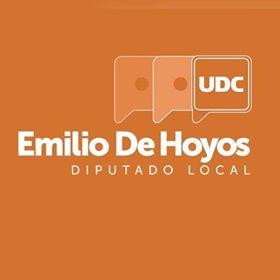 Lic. Emilio de HoyosDiputado LocalREPORTE MENSUALJULIOConsulta médica con medicamento                         Medicamento con receta                                              9Asesoría Jurídica                                                             4Asesoría Psicológica   					    2                                                     APOYOS    PERSONAS CON CAPACIDADES DIFERENTESPampers                                                          5                    Andadores con asiento			                                                         Sillas de Ruedas            		                                              Andadores                                                                   OtrosMadres Solteras                                             2Despensa                                                         7Premios para Lotería                                    8Apoyos Económicos                                      3Material de Curación                                    Día del niño					      			GESTIONES						        4PERSONAS ATENDIDAS                     44